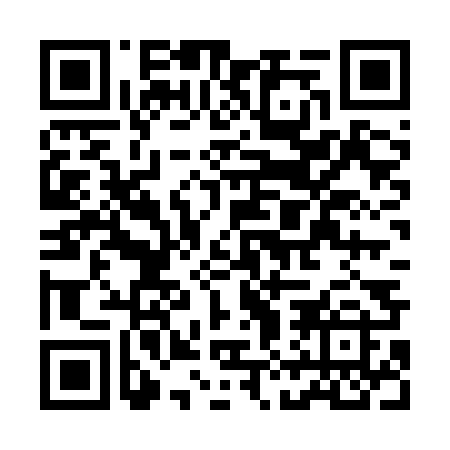 Ramadan times for Cydzyn Kupniki, PolandMon 11 Mar 2024 - Wed 10 Apr 2024High Latitude Method: Angle Based RulePrayer Calculation Method: Muslim World LeagueAsar Calculation Method: HanafiPrayer times provided by https://www.salahtimes.comDateDayFajrSuhurSunriseDhuhrAsrIftarMaghribIsha11Mon3:583:585:5511:413:315:295:297:1812Tue3:563:565:5211:413:335:315:317:2013Wed3:533:535:5011:413:345:335:337:2214Thu3:513:515:4711:403:365:345:347:2415Fri3:483:485:4511:403:375:365:367:2616Sat3:453:455:4311:403:395:385:387:2917Sun3:433:435:4011:403:405:405:407:3118Mon3:403:405:3811:393:425:425:427:3319Tue3:373:375:3511:393:435:445:447:3520Wed3:343:345:3311:393:455:455:457:3721Thu3:323:325:3111:383:465:475:477:3922Fri3:293:295:2811:383:485:495:497:4123Sat3:263:265:2611:383:495:515:517:4324Sun3:233:235:2311:373:505:535:537:4625Mon3:203:205:2111:373:525:545:547:4826Tue3:173:175:1911:373:535:565:567:5027Wed3:143:145:1611:373:555:585:587:5228Thu3:123:125:1411:363:566:006:007:5529Fri3:093:095:1111:363:576:026:027:5730Sat3:063:065:0911:363:596:036:037:5931Sun4:034:036:0712:355:007:057:059:021Mon3:593:596:0412:355:017:077:079:042Tue3:563:566:0212:355:037:097:099:063Wed3:533:535:5912:345:047:117:119:094Thu3:503:505:5712:345:057:127:129:115Fri3:473:475:5512:345:077:147:149:146Sat3:443:445:5212:345:087:167:169:167Sun3:413:415:5012:335:097:187:189:198Mon3:383:385:4812:335:107:207:209:219Tue3:343:345:4512:335:127:217:219:2410Wed3:313:315:4312:335:137:237:239:27